П Р И К А З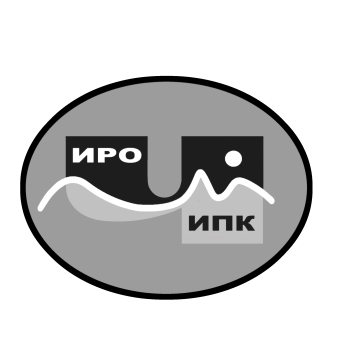 О зачислении на обучение в заочной форме с использованием дистанционных образовательных технологий по дополнительной профессиональной программе (программе повышения квалификации) «Содержание деятельности педагога-библиотекаря в условиях реализации ФГОС ОО»В соответствии с Федеральным законом от 29 декабря . № 273-ФЗ «Об образовании в Российской Федерации», учебным планом государственного автономного учреждения дополнительного профессионального образования Чукотского автономного округа «Чукотский институт развития образования и повышения квалификации» на 2024 год, государственным заданием, определённым учреждению на 2024 г., на основании заявок от образовательных организаций Чукотского автономного округа, в целях обеспечения условий для непрерывного образования работников образовательной отрасли Чукотского автономного округаПРИКАЗЫВАЮ:Зачислить на обучение по дополнительной профессиональной программе (программе повышения квалификации) «Содержание деятельности педагога-библиотекаря в условиях реализации ФГОС ОО» обучающихся согласно приложению № 1 к настоящему приказу.Провести обучение по дополнительной профессиональной программе (программе повышения квалификации) «Содержание деятельности педагога-библиотекаря в условиях реализации ФГОС ОО» в объёме 72 часов в заочной форме с использованием дистанционных образовательных технологий с 28 февраля 2024 года по 20 марта 2024 года.Утвердить учебную дополнительную профессиональную программу (программу повышения квалификации) «Содержание деятельности педагога-библиотекаря в условиях реализации ФГОС ОО» согласно приложению № 2 к настоящему приказу, расписание учебных занятий согласно приложению № 3 к настоящему приказу, список преподавательского состава согласно приложению № 4 к настоящему приказу.Назначить куратором учебной группы обучающихся Сагайдак Ирину Николаевну, заведующего информационно-библиотечным и издательским отделом ГАУ ДПО ЧИРОиПК. Контроль за исполнением настоящего приказа оставляю за собой.Директор			       			 В.В. Синкевич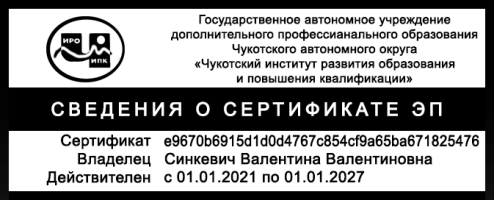 С приказом ознакомлены:___________ /_____________________/___________ /_____________________/Приложение № 1к приказу № 01-03/32от 21 февраля 2024 г.СПИСОК ОБУЧАЮЩИХСЯ,зачисленных на заочное обучение с использованием дистанционных образовательных технологий по дополнительной профессиональной программе (программе повышения квалификации) «Содержание деятельности педагога-библиотекаря в условиях реализации ФГОС ОО» 21 февраля 2024 года                                                                                                    № 01-03/32г. Анадырь№п/пФИОУровень образованияМесто работыДолжностьАхметова  Анна АмировнаСреднее профессиональноеМБОУ  «Центр образования с. Марково»Заведующий  библиотекойАясынова Татьяна ИгоревнаСреднее профессиональноеМБОУ «Центр образования с. Ваеги» Учитель технологииКосицына Диана ВладимировнаСтудент СПОМБОУ «ООШ с. Островное»Педагог-библиотекарьНенекей  Лидия  ПавловнаСреднее профессиональноеМБОУ СШ с.РыткучиВоспитатель интернатаОрлова Елена ВладимировнаСреднее профессиональноеМБОУ «СОШ №1 г. Анадыря»Педагог-библиотекарьПарфенова Татьяна ЕвгеньевнаСреднее профессиональноеМБОУ «СОШ п. Эгвекинот»Воспитатель группы продленного дняСадыкова Диана ФуатовнаСреднее профессиональноеМБОУ Центр образования г.ПевекЗаведующий  библиотекойСелезнева Инна СергеевнаВысшееМБОУ «СОШ №1 г. Анадыря»Педагог-библиотекарьСкопа Елена МихайловнаСреднее профессиональноеМАОУ «СОШ г. Билибино ЧАО»Заведующий  библиотекойЧимитдоржиева Марина АюровнаВысшее(МБОУ «ЦО с. Нешкан»Воспитатель ДО